Mjera 4.1.BILJNA PROIZVODNJA / Podmjera 4.1.4.SUFINANCIRANJE UZORKOVANJE TLA POLJOPRIVREDNOG ZEMLJIŠTA(obrazac BP- SUTPZ / 23)OPĆI PODACI O PODNOSITELJU ZAHTJEVA4.1.4. SUFINANCIRANJE UZORKOVANJE TLA POLJOPRIVREDNOG ZEMLJIŠTAOvom Zahtjevu prilažem:Popunjen i potpisan Prilog ZAHTJEVU ZA ISPLATU za prijavljenu potporuPreslika Zahtjeva za potporu za 2022. i 2023. godinu  – izvadak iz ARKOD-a  Preslika Rješenja o upisu u Upisnik poljoprivrednih gospodarstva, obrti presliku Obrtnice ili Rješenja o upisu u obrtni registar, a pravne osobe presliku Rješenja o upisu u sudski registarZa udruge: preslika iz Registra udruga  / Za zadruge: preslika Rješenja o osnivanju zadruge  Obostranu presliku: osobne iskaznice ili potvrdu o prebivalištuPotvrda Banke o žiro računu koji glasi na podnositelja prijaveIzjava o poreznoj obveziPotvrda Porezne uprave o nepostojanju duga prema državnom proračunuPotvrda Grada Novske o nepostojanju duga prema gradskom proračunu Izjava o korištenim potporama male vrijednostiIzjava o nepostojanju dvostrukog financiranjaRačun  ovlaštene institucije za stručnu analizu tla sa troškovnikom koji glasi na OPGDokaz o plaćanju predmetnog/ih računa( ispis prometa po žiro-računu, ovjereni R-1 za plaćanje na blagajni koji glasi na OPG, PG… )Sukladno članku 19. Programa potpora poljoprivredi i ruralnom razvoju na području Grada Novska za razdoblje 2016.- 2023. (''Službeni vjesnik Grada Novske'', broj 9/16, 15/18, 74/20, 73/21, 74/22 i 46/23),podnošenjem ovog Zahtjeva za isplatu obvezujem se zadržati proizvodnju za koje je ostvarena potpora 2023. godine u naredne tri godine.Korisnici za koje se utvrdi da u zadanom razdoblju (naredne tri godine) nisu zadržali proizvodnju za koju im je potpora dodijeljena gube pravo na poticajna sredstva Grada Novska u slijedeće tri godine.Mjesto i datum: __________________________________Ispunio i za točnost podataka pod materijalnom i kaznenom odgovornošću, odgovara.Ime i prezime: ________________________________                (potpis):____________________________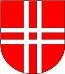 Grad NovskaUpravni odjel za gospodarstvo i poljoprivreduTrg dr. Franje Tuđmana 2, 44 330 Novskatel: 691 524, fax: 691 518, www.novska.hr PRIJAVA za dodjelu potpore / ZAHTJEV ZA ISPLATUNaziv OPG-a / obrta / tvrtke / zadruge / udrugeNaziv OPG-a / obrta / tvrtke / zadruge / udrugeOdgovorna osobaOdgovorna osobaAdresa OPG-a /sjedište obrta/tvrtke / zadruge  / udruge:Adresa OPG-a /sjedište obrta/tvrtke / zadruge  / udruge:Mjesto, ulica i broj:Mjesto, ulica i broj:Mjesto, ulica i broj:Mjesto, ulica i broj:Mjesto, ulica i broj:Mjesto, ulica i broj:Mjesto, ulica i broj:Mjesto, ulica i broj:Mjesto, ulica i broj:Mjesto, ulica i broj:Mjesto, ulica i broj:Mjesto, ulica i broj:Mjesto, ulica i broj:Mjesto, ulica i broj:Mjesto, ulica i broj:Mjesto, ulica i broj:Mjesto, ulica i broj:Mjesto, ulica i broj:Mjesto, ulica i broj:Mjesto, ulica i broj:Mjesto, ulica i broj:Mjesto, ulica i broj:Mjesto, ulica i broj:Adresa OPG-a /sjedište obrta/tvrtke / zadruge  / udruge:Adresa OPG-a /sjedište obrta/tvrtke / zadruge  / udruge:Poštanski broj i mjesto:Poštanski broj i mjesto:Poštanski broj i mjesto:Poštanski broj i mjesto:Poštanski broj i mjesto:Poštanski broj i mjesto:Poštanski broj i mjesto:Poštanski broj i mjesto:Poštanski broj i mjesto:Poštanski broj i mjesto:Poštanski broj i mjesto:Poštanski broj i mjesto:Poštanski broj i mjesto:Poštanski broj i mjesto:Poštanski broj i mjesto:Poštanski broj i mjesto:Poštanski broj i mjesto:Poštanski broj i mjesto:Poštanski broj i mjesto:Poštanski broj i mjesto:Poštanski broj i mjesto:Poštanski broj i mjesto:Poštanski broj i mjesto:Adresa OPG-a /sjedište obrta/tvrtke / zadruge  / udruge:Adresa OPG-a /sjedište obrta/tvrtke / zadruge  / udruge:Grad / Općina:Grad / Općina:Grad / Općina:Grad / Općina:Grad / Općina:Grad / Općina:Grad / Općina:Grad / Općina:Grad / Općina:Grad / Općina:Grad / Općina:Grad / Općina:Grad / Općina:Grad / Općina:Grad / Općina:Grad / Općina:Grad / Općina:Grad / Općina:Grad / Općina:Grad / Općina:Grad / Općina:Grad / Općina:Grad / Općina:Adresa OPG-a /sjedište obrta/tvrtke / zadruge  / udruge:Adresa OPG-a /sjedište obrta/tvrtke / zadruge  / udruge:Telefon / mob:Telefon / mob:Telefon / mob:Telefon / mob:Telefon / mob:Telefon / mob:Telefon / mob:Telefon / mob:Telefon / mob:Telefon / mob:Telefon / mob:Telefon / mob:Telefon / mob:Telefon / mob:Telefon / mob:Telefon / mob:Telefon / mob:Telefon / mob:Telefon / mob:Telefon / mob:Telefon / mob:Telefon / mob:Telefon / mob:Adresa OPG-a /sjedište obrta/tvrtke / zadruge  / udruge:Adresa OPG-a /sjedište obrta/tvrtke / zadruge  / udruge:E - pošta:E - pošta:E - pošta:E - pošta:E - pošta:E - pošta:E - pošta:E - pošta:E - pošta:E - pošta:E - pošta:E - pošta:E - pošta:E - pošta:E - pošta:E - pošta:E - pošta:E - pošta:E - pošta:E - pošta:E - pošta:E - pošta:E - pošta:Upisan je u Upisnik poljoprivrednih gospodarstva (MIBPG):Upisan je u Upisnik poljoprivrednih gospodarstva (MIBPG):Upisan je u Upisnik poljoprivrednih gospodarstva (MIBPG):Upisan je u Upisnik poljoprivrednih gospodarstva (MIBPG):Upisan je u Upisnik poljoprivrednih gospodarstva (MIBPG):Upisan je u Upisnik poljoprivrednih gospodarstva (MIBPG):Upisan je u Upisnik poljoprivrednih gospodarstva (MIBPG): OIB OIB OIB OIB OIB OIB OIB OIB OIB OIB OIB OIB OIB OIB OIB OIB OIB OIBNaziv banke:Naziv banke:Naziv banke:Naziv banke:Naziv banke:Naziv banke:Naziv banke:Naziv banke:Naziv banke:Naziv banke:Naziv banke:Naziv banke:Naziv banke:Naziv banke:Naziv banke:Naziv banke:Naziv banke:Naziv banke:Naziv banke:Naziv banke:Naziv banke:Naziv banke:Naziv banke:Naziv banke:Naziv banke:IBAN / žiro računHRČlan Udruge / Zadruge:da	neda	neda	neda	neda	neda	neda	neda	neda	neda	neda	neda	neda	neda	neda	neda	neda	neda	neda	neda	neda	neda	neda	neda	neNaziv Udruge / Zadruge:Ekološki poljoprivrednikda	neda	neda	neda	neda	neda	neMladi poljoprivrednik	da	neMladi poljoprivrednik	da	neMladi poljoprivrednik	da	neMladi poljoprivrednik	da	neMladi poljoprivrednik	da	neMladi poljoprivrednik	da	neMladi poljoprivrednik	da	neMladi poljoprivrednik	da	neMladi poljoprivrednik	da	neMladi poljoprivrednik	da	neMladi poljoprivrednik	da	neMladi poljoprivrednik	da	neMladi poljoprivrednik	da	neMladi poljoprivrednik	da	neMladi poljoprivrednik	da	neMladi poljoprivrednik	da	neMladi poljoprivrednik	da	neMladi poljoprivrednik	da	neUZORKOVANJE TLA U 2023.UZORKOVANJE TLA U 2023.UZORKOVANJE TLA U 2023.UZORKOVANJE TLA U 2023.UZORKOVANJE TLA U 2023.UZORKOVANJE TLA U 2023.UZORKOVANJE TLA U 2023.UZORKOVANJE TLA U 2023.UZORKOVANJE TLA U 2023.UZORKOVANJE TLA U 2023.UZORKOVANJE TLA U 2023.UZORKOVANJE TLA U 2023.ARKODRačunRačunRačunRačunRačunRačunIZNOS EURIZNOS EURIZNOS EURIZNOS EURIZNOS EURBroj / datum računaBroj / datum računaBroj / datum računaIzdavatelj računaIzdavatelj računaIzdavatelj računabez PDVbez PDVsa PDVsa PDVsa PDVbr.Broj / datum računaBroj / datum računaBroj / datum računaIzdavatelj računaIzdavatelj računaIzdavatelj računabez PDVbez PDVsa PDVsa PDVsa PDVUKUPNO:        UKUPNO:        UKUPNO:        UKUPNO:        UKUPNO:        UKUPNO:        UKUPNO:        za točnost podataka jamči:za točnost podataka jamči:za točnost podataka jamči:za točnost podataka jamči:za točnost podataka jamči:Ime i prezime :potpis: